Prix préférentiel à la souscription : 29,50 €Frais de port inclus(Prix après la souscription : 36 €).Madame / Mademoiselle / Monsieur NOM, Prénom : ………………………………………………………………………….. N° adhérent FPF :  . . - . . . . - . . . . Pour les adhérents FPF membres de clubs, les envois se feront à l’adresse du « contact club » qui figure sur la base de données. Pour les adhérents individuels, l’envoi se fera à leur domicile.Pour les membres non titulaires de la carte FPF mais membre d’un club fédéré :indiquer le Nom du club  : ………………………………... Pour les non-adhérents FPF non-membres d’un club affilié : Adresse : ………………………………………………………………………………………………………………………………………………………………………………………………… CODE POSTAL ………      VILLE ……………………………………………… Encadré à remplir pour tous* Adresse courriel : ..…………………………………………..… * Numéro de téléphone portable : …………………* (important pour le suivi de la livraison) NOMBRE D’EXEMPLAIRES commandés, en chiffres et en toutes lettres : .… ex (soit, en toutes lettres …………….……….…………………….)MERCI DE PRIVILÉGIER LES COMMANDES PAR CLUB QUAND C'EST POSSIBLE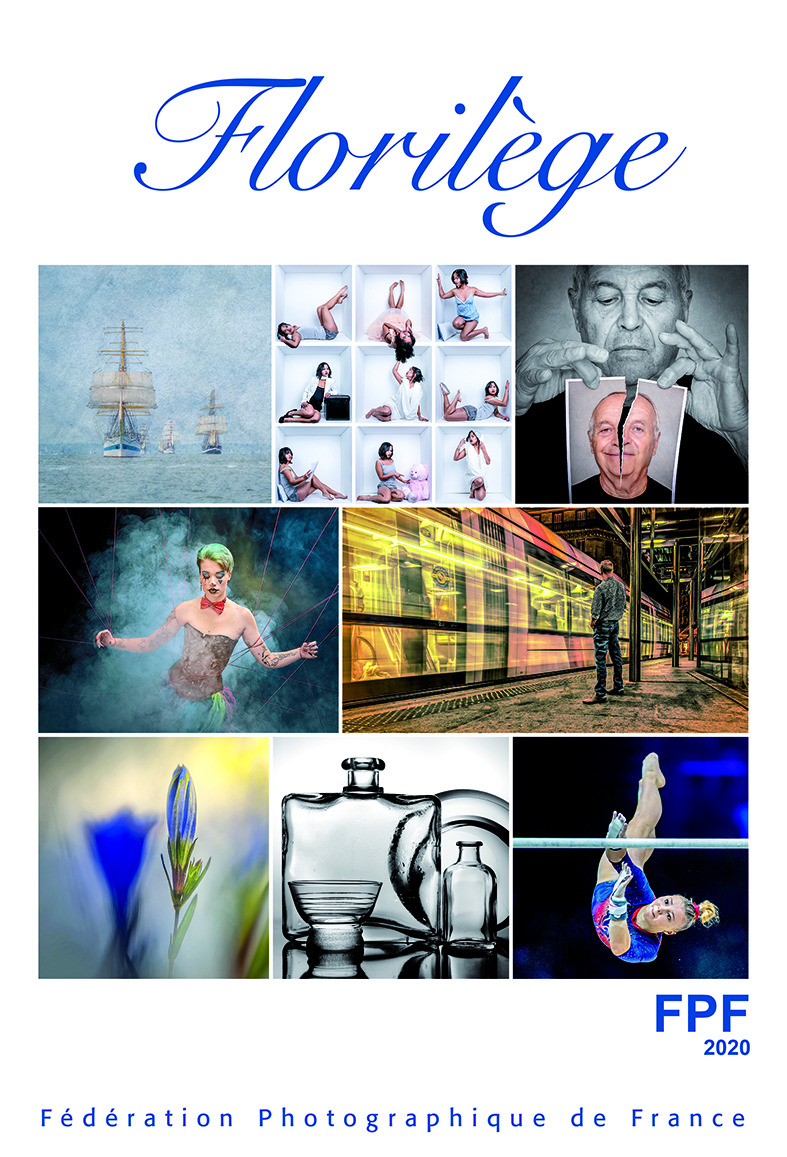 BON DE COMMANDEDU FLORILÈGE 2020 Date limite de la souscription23 octobre 2020